направление 06.03.01 БИОЛОГИЯпрофиль Биология и экологияФГБОУ ВО "Тверской государственный университет"БИОЛОГИЧЕСКИЙ ФАКУЛЬТЕТнаправление 06.03.01 БИОЛОГИЯпрофиль Биология и экологияФГБОУ ВО "Тверской государственный университет"БИОЛОГИЧЕСКИЙ ФАКУЛЬТЕТ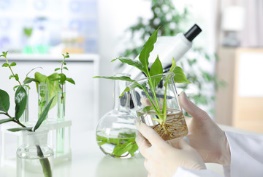 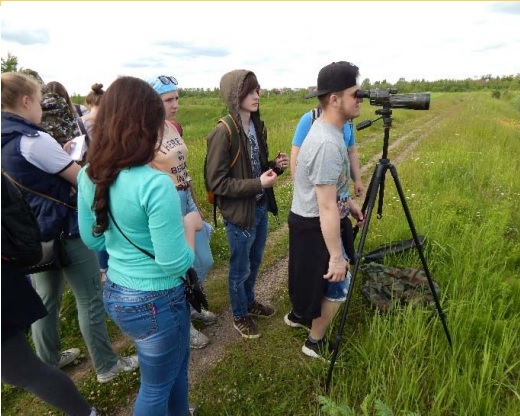 Самая жизненная профессияБиология – наука о жизни в разных ее проявлениях, о нас с вами. Какой будет наша жизнь – во многом зависит от специалистов, ее изучающих, в том числе, от выпускников направления БИОЛОГИЯ.Почему сегодня важно получить профессиональное биологическое образование?Стремительно развитие современных технологий в области изучения и трансформации живого требует от специалистов, их реализующих, классического биологического образования. Его наличие является залогом творческого подхода специалиста к казалосьбы самым рутинным операциям, какими бывают, например, серийные молекулярно‐генетические исследования. Только широко образованный специалист‐биолог способен добиться в этой и других областях науки о жизни и связанных с ней производств серьезных успехов. Дающее широкий взгляд на жизнь базовое биологическое образование способствует формированию в выпускниках не только необходимых профессиональных качеств исследователя, востребованных в передовых институтах и производствах, но также формирует в нем качества независимого специалиста естественнонаучного профиля, способного управлять современными процессами.Какие задачи решают наши выпускники?проведение исследований в разных областях биологического знанияоценка физиологических параметров функционирования организма человека проведение экологических экспертиз и мониторингов с применением широкого спектра традиционных и современных методик конструирование и управление процессами создания новых биологических материалов разработка теоретических основ управляемой эволюции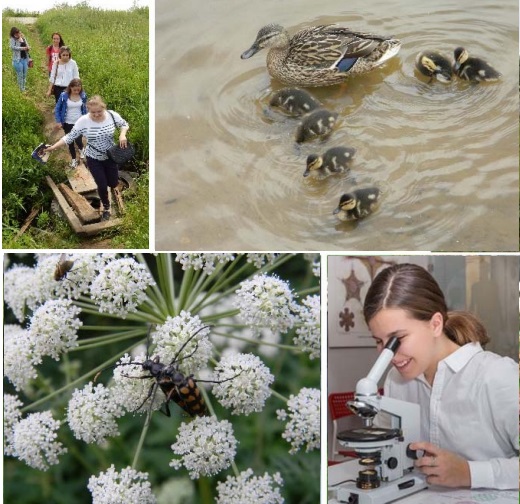 Самая жизненная профессияБиология – наука о жизни в разных ее проявлениях, о нас с вами. Какой будет наша жизнь – во многом зависит от специалистов, ее изучающих, в том числе, от выпускников направления БИОЛОГИЯ.Почему сегодня важно получить профессиональное биологическое образование?Стремительно развитие современных технологий в области изучения и трансформации живого требует от специалистов, их реализующих, классического биологического образования. Его наличие является залогом творческого подхода специалиста к казалосьбы самым рутинным операциям, какими бывают, например, серийные молекулярно‐генетические исследования. Только широко образованный специалист‐биолог способен добиться в этой и других областях науки о жизни и связанных с ней производств серьезных успехов. Дающее широкий взгляд на жизнь базовое биологическое образование способствует формированию в выпускниках не только необходимых профессиональных качеств исследователя, востребованных в передовых институтах и производствах, но также формирует в нем качества независимого специалиста естественнонаучного профиля, способного управлять современными процессами.Какие задачи решают наши выпускники?проведение исследований в разных областях биологического знанияоценка физиологических параметров функционирования организма человека проведение экологических экспертиз и мониторингов с применением широкого спектра традиционных и современных методик конструирование и управление процессами создания новых биологических материалов разработка теоретических основ управляемой эволюцииСамая жизненная профессияБиология – наука о жизни в разных ее проявлениях, о нас с вами. Какой будет наша жизнь – во многом зависит от специалистов, ее изучающих, в том числе, от выпускников направления БИОЛОГИЯ.Почему сегодня важно получить профессиональное биологическое образование?Стремительно развитие современных технологий в области изучения и трансформации живого требует от специалистов, их реализующих, классического биологического образования. Его наличие является залогом творческого подхода специалиста к казалосьбы самым рутинным операциям, какими бывают, например, серийные молекулярно‐генетические исследования. Только широко образованный специалист‐биолог способен добиться в этой и других областях науки о жизни и связанных с ней производств серьезных успехов. Дающее широкий взгляд на жизнь базовое биологическое образование способствует формированию в выпускниках не только необходимых профессиональных качеств исследователя, востребованных в передовых институтах и производствах, но также формирует в нем качества независимого специалиста естественнонаучного профиля, способного управлять современными процессами.Какие задачи решают наши выпускники?проведение исследований в разных областях биологического знанияоценка физиологических параметров функционирования организма человека проведение экологических экспертиз и мониторингов с применением широкого спектра традиционных и современных методик конструирование и управление процессами создания новых биологических материалов разработка теоретических основ управляемой эволюциинаправление 06.03.01  Биологияпрофиль Биология и экологияформа обучения – очнаясрок обучения – 4 годастепень – бакалаврнаправление 06.03.01  Биологияпрофиль Биология и экологияформа обучения – очнаясрок обучения – 4 годастепень – бакалавр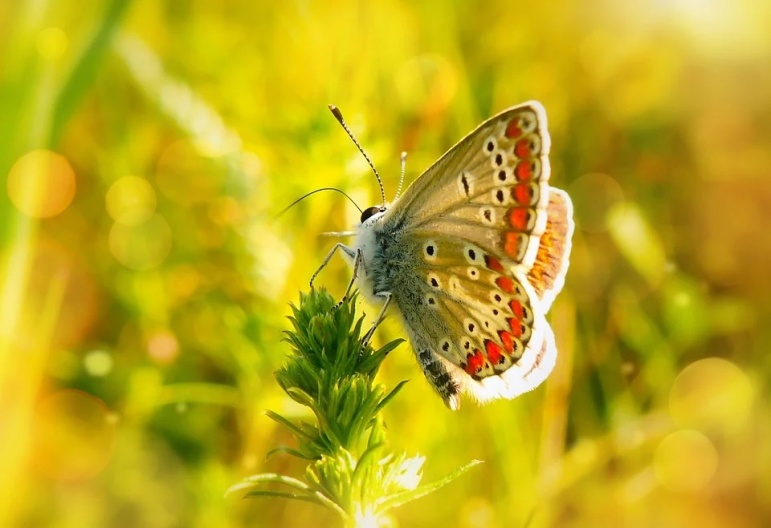 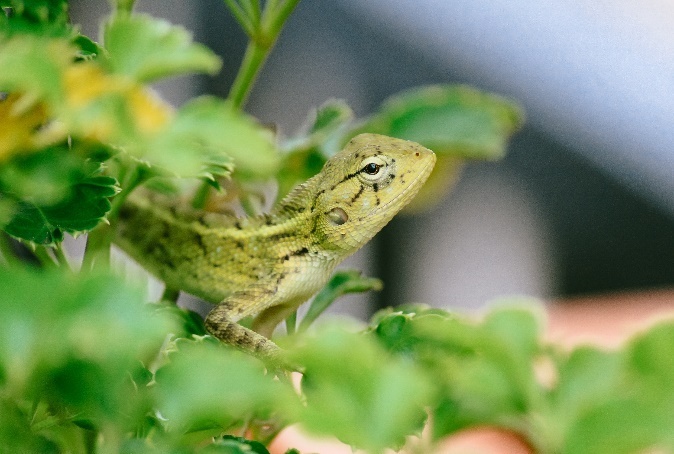 Возможные профессииНаши преимуществаБюджетная форма обученияДиплом государственного образцаВысококвалифицированные кадрыТесная связь с работодателямиПрактикоориентированные программыВсе уровни образования (бакалавриат, магистратура, аспирантура)Вступительные испытаниядля выпускников школы:результаты ЕГЭ по:биологии (минимальный балл – 40)русскому языку (минимальный балл – 45)математике ИЛИ химии(минимальный балл – 39)для выпускников СУЗов:внутренние экзамены университета по:биологии (минимальный балл – 40)русскому языку (минимальный балл – 45)математике ИЛИ химии(минимальный балл – 39)Количество бюджетных местВ 2022 г. на направление Биология предварительно выделено 31 местоКонтакты:Деканат биологического факультетателефон: 8(4822) 32-06-80 (специалист по УМР Козлова Татьяна Васильевна)8-905-600-99-07 (зам.декана Степанова Елена Николаевна)e-mail:bio@tversu.ruсайт факультета: http://bio.tversu.ru/